9 October 2022– Trinity 17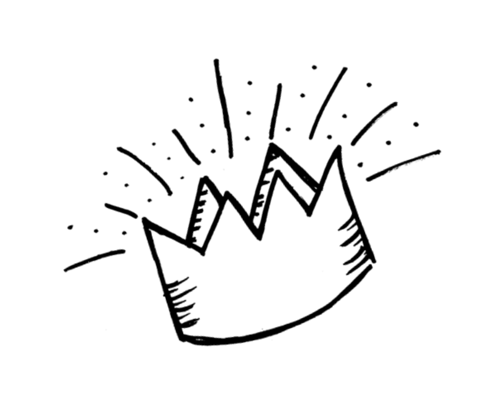 We gather in the name of King Jesus
to worship his name
to bring him glory
to seek his help
and to be filled with his Spirit againHymn 488– Stand up! Stand up for Jesus1 Stand up, stand up for Jesus,
you soldiers of the cross!
Lift high his royal banner,
it must not suffer loss.
From victory unto victory,
his army he shall lead,
till every foe is vanquished,
and Christ is Lord indeed.2 Stand up, stand up for Jesus!
The trumpet call obey;
forth to the mighty conflict
in this his glorious day.
Be strong in faith and serve him
against unnumbered foes;
let courage rise with danger,
and strength to strength oppose.3 Stand up, stand up for Jesus!
Stand in his strength alone;
the arm of flesh will fail you,
you dare not trust your own.
Put on the gospel armour,
each piece put on with prayer;
where duty calls, or danger,
be never wanting there.4 Stand up, stand up for Jesus!
The strife will not be long;
this day the noise of battle,
the next the victor’s song.
To all who are triumphant
a crown of life shall be;
they with the King of glory
shall reign eternally. The Greeting– Hello and WelcomeGrace, mercy and peace from God our Father and the Lord Jesus Christ be with you all and also with youO Lord, open our lips and our mouth will proclaim your praise.
Let us worship the Lord. All praise to his name.Blessed be God, Father, Son and Holy Spirit. Blessed be God for ever.Penitence– saying sorryO God, our loving Father in heaven,
we confess that we have sinned against you;
we have broken your commandments;
we have often been selfish,
and we have not loved you as we should.
For these and all our sins, forgive us, we pray:
through our Lord and Saviour Jesus Christ. Amen.Preparing– to hear God’s wordYour word is a lantern to my feet and a light upon our path.
O Lord, your word is everlasting: it stands firm for ever in the heavens.
Let us then receive the word of the Lord.
So may the light of your presence shine into our hearts.2 Timothy 2:8–15– please be seatedRemember Jesus Christ, raised from the dead, descended from David. This is my gospel, for which I am suffering even to the point of being chained like a criminal. But God’s word is not chained. Therefore I endure everything for the sake of the elect, that they too may obtain the salvation that is in Christ Jesus, with eternal glory. Here is a trustworthy saying: If we died with him, we will also live with him; if we endure, we will also reign with him. If we disown him, he will also disown us; if we are faithless, he remains faithful, for he cannot disown himself. Keep reminding God’s people of these things. Warn them before God against quarrelling about words; it is of no value, and only ruins those who listen. Do your best to present yourself to God as one approved, a worker who does not need to be ashamed and who correctly handles the word of truth.This is the word of the Lord. Thanks be to GodChildren’s Spot– Looking WellSong– Be BoldBe bold, be strong,
for the Lord your God is with you;
be bold, be strong,
for the Lord your God is with you!I am not afraid, NO NO NO
I am not dismayed, NOT ME!
for I’m walking in faith and victory:
come on and walk in faith and victory,
for the Lord your God is with you.Sunday Club beginsPsalm 66 selected verses– we stand to sayMake a joyful noise to God, all the earth;
sing the glory of his name; give to him glorious praise. We say to God, “How awesome are your deeds! Because of your great power, your enemies cringe before you.
All the earth worships you; they sing praises to you, sing praises to your name.” Come and see what God has done: he is awesome in his deeds among mortals.
He turned the sea into dry land; they passed through the river on foot. Bless our God, O peoples,
let the sound of his praise be heard, who has kept us among the living, and has not let our feet slip. Glory to the Father, and to the Son, and to the Holy Spirit;
as it was in the beginning, is now, and shall be for ever. Amen.Declaring Faith– affirming our beliefI believe in God, the Father almighty, 
creator of heaven and earth.I believe in Jesus Christ, God’s only Son, our Lord,
who was conceived by the Holy Spirit, born of the Virgin Mary,
suffered under Pontius Pilate,
was crucified, died and was buried;
he descended to the dead.On the third day he rose again;
he ascended into heaven,
he is seated at the right hand of the Father, and he will come again to judge the living and the dead.I believe in the Holy Spirit,
the holy catholic Church,
the communion of saints,
the forgiveness of sins,
the resurrection of the body,
and the life everlasting. Amen.The Lord’s Prayer– we pray with JesusSunday Collects – Trinity 17Thanks & Praise 134– Speak, O Lord, as we come to youSpeak, O Lord, as we come to you
to receive the food of your holy word.
Take your truth, plant it deep in us;
shape and fashion us in your likeness,
that the light of Christ might be seen today in our acts of love and our deeds of faith.
Speak, O Lord, and fulfil in us
All your purposes, for your glory.Teach us, Lord, full obedience,
holy reverence, true humility.
Test our thoughts and our attitudes
in the radiance of your purity.
Cause our faith to rise, cause our eyes to see,
your majestic love and authority.
Words of power that can never fail;
let their truth prevail over unbelief.Speak, O Lord, and renew our minds;
Help us grasp the heights of your plans for us.
Truths unchanged from the dawn of time, 
that will echo down through eternity.
And by grace we’ll stand on your promises;
and by faith we’ll walk as you walk with us.
Speak, O Lord, ’til your church is built
and the earth is filled with Your glory.Stuart Townend & Keith Getty Copyright © 2005 Thankyou Music The SermonCollection Hymn 599– Take up thy crossTake up thy cross’, the Saviour said,
if thou wouldst my disciple be;
deny thyself, the world forsake,
and humbly follow after me.2 Take up thy cross; let not its weight
fill thy weak spirit with alarm:
his strength shall bear thy spirit up,
and brace thy heart, and nerve thine arm.Take up thy cross, nor heed the shame,
nor let thy foolish pride rebel:
thy Lord for thee the cross endured,
to save thy soul from death and hell.Take up thy cross then in his strength,
and calmly every danger brave;
’twill guide thee to a better home,
and lead to victory o’er the grave.Take up thy cross, and follow Christ,
nor think till death to lay it down;
for only they who bear the cross
may hope to wear the glorious crown.Parish PrayersWe go into the world to walk in God’s light,
to rejoice in God’s love and to reflect God’s glory.The Blessing– and DismissalLet us go in peace to love and serve the Lord In the name of Christ. Amen.Closing Hymn 366– Praise my soulPraise, my soul, the King of heaven;
to his feet thy tribute bring.
Ransomed, healed, restored, forgiven,
who like me his praise should sing?
Praise him! Praise him!
Praise the everlasting King.     2 Praise him for his grace and favour
to his people in distress;
praise him still the same for ever,
slow to chide, and swift to bless:
Praise him! Praise him!
glorious in his faithfulness.3 Father-like, he tends and spares us;
well our feeble frame he knows;
in his hands he gently bears us,
rescues us from all our foes.
Praise him! Praise him!
Widely as his mercy flows.4 Angels, help us to adore him;
ye behold him face to face;
sun and moon, bow down before him;
dwellers all in time and space.
Praise him! Praise him!
Praise with us the God of grace. Craft Table next week in aid of Ukraine during coffees in Carryduff only
Harvest at Killaney next Sunday 16 at 3:00 pm. Everyone in Carryduff is welcome to attend: Preacher Helen Newell Christian Aid
Tuesday Fellowship at the Rectory at 8:00 pm
Women’s Morning Fellowship at Killaney on Thursday 10:00 am